                 FEDERATION ALGERIENNE DE FOOTBALL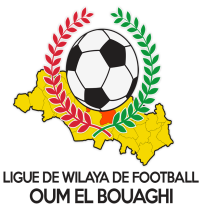 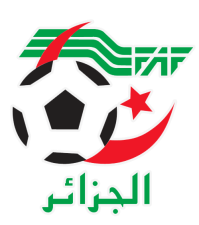                    LIGUE DE WILAYA DE FOOTBALL D’OUM EL BOUAGHIDESIGNATION DES ARBITRESCHAMPIONNAT DE WILAYA SENIORS 12eme  JOURNÉEVENDREDI 27/01/2023SAMEDI 28/01/2023IRBM ET CAFAZ  : EXEMPTSOUS TOUTES RESERVESRAPPEL    ( Article  21 )Il est porté a votre connaissance que l’application de l’article 21 des règlements généraux de la FAF est obligatoire pour toutes rencontres officielles. À cet effet les clubs qui reçoivent doivent obligatoirement s’assurer de la présence d’un médecin et d’une ambulance si l’absence du médecin ou de l’ambulance est constatée par l’arbitre celui-ci annule la rencontre et le club est sanctionne par l’article 21 des R/G de la FAF.CONSULTATION DU SITE INTERNETLes clubs sont tenus de consulter le Site Internet de la liguehttp://www.lwfoeb.dz/ pour prendre connaissance des éventuelles modifications dans la programmation et changements des lieux de rencontres et/ou horaire.LieuxRencontresHeuresOBSOUM EL BOUAGHIESSR - USB14H30BOUAFIA – AGGOUN - FERHAOUIOULED HAMLAARBOH – JBJ14H30ZAOUI F – BOUGHRARA - BOUGRIDABERRICHECRBB – OAF14H30BOUAZIZ – ZEROUAL - BELADJHEMAIN M’LILACSRAM – OAF14H30FERHI – CHELLAL - KHIATLieuxRencontresHeuresOBSAIN M’LILAUSAM – USMAB14H30DJOUAD – SID - BOUDABOUZAAIN BABOUCHEARBAB – CRBH14H30MESSAI – BERKANI – BESIAH MED